TagesordnungZum Kreisfußballtag am 09.03.24 in Gründau - MittelgründauEröffnung und Begrüßung  TotenehrungGrußworte der GästeEhrungenFeststellung der BeschlussfähigkeitAnträge auf Änderung der Satzung und der OrdnungenEntgegennahme und Aussprache zu den Berichten der Mitglieder des Kreisfußballausschusses						Wahl eines Wahlleiters und der Wahlprüfungskommission Entlastung des Kreisfußballausschusses Wahl der Mitglieder des Kreisfußballausschusses mit Ausnahme des Kreisschiedsrichterobmannes, des Kreisjugendwartes und der weiteren Mitglieder nach     § 52 Nr. 2 g) der Satzung  a. Kreisfußballwart  b. Stellvertreter   c.  Kreiskassenwart11. Bestätigung des Kreisschiedsrichterausschusses, mit Ausnahme des Kreislehrwartes sowie         Bestätigung des Kreisjugendausschusses  12. Wahl des Vorsitzenden des Kreissportgerichts13. Wahl der Delegierten und Ersatzdelegierten für den Verbandstag14. Ortswahl des nächsten Kreisfußballtages 202815. sonstige Anträge  									        16. VerschiedenesAnträge zu den Punkten 6 und 15 müssen spätestens zwei Wochen vor dem Termin des Kreisfußballtages beim Kreisfußballwart in schriftlicher Form mit Begründung eingehen.Mit freundlichen Grüßen( Gerhard Pfeifer )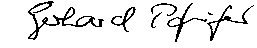 Kreisfußballwart 